Comunicati stampa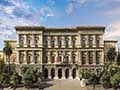 Assicurazioni agevolate: entro fine anno si punta al pagamento di oltre 130 milioni di euro
Il Ministero delle politiche agricole alimentari, forestali e del turismo comunica che alla data odierna sono stati erogati rimborsi agli agricoltori che hanno sottoscritto polizze assicurative agevolate negli anni 2015, 2016, e 2017 per un totale di circa 400 milioni di euro.Un risultato importante, raggiunto grazie al lavoro di squadra del Mipaaft, Agea, Ismea, Asnacodi, dei centri di assistenza agricola, organizzazioni professionali agricole, compagnie di assicurazione e Istituti di credito."La messa a regime del sistema delle assicurazioni agevolate, che negli anni passati ha scontato notevoli ritardi, è una delle principali condizioni per ridare fiducia alle nostre imprese agricole - afferma il Ministro, sen. Gian Marco Centinaio - Ringrazio quindi tutti coloro che hanno permesso di raggiungere questo risultato. Adesso è necessario compiere un ultimo sforzo che consentirebbe il pagamento, entro fine anno, di oltre 130 milioni di euro aggiuntivi, rappresentati da ulteriori rimborsi per le campagne assicurative precedenti e, per la prima volta, per assicurazioni stipulate nella campagna ancora in corso".Con questo obiettivo, dal 2018 sono state introdotte significative semplificazioni a carico dei controlli sulle campagne pregresse, insieme alla ridefinizione dell'intero processo amministrativo che entrerà a regime nel 2019. Tra le principali novità introdotte, la possibilità di effettuare l'istruttoria immediata all'atto della presentazione della domanda di sostegno, che consentirà agli agricoltori di conoscere in tempo reale lo stato della domanda, di sanare ogni possibile problema e, soprattutto, di conoscere l'importo del contributo consesso, in modo da avere tutti gli elementi per presentare immediatamente anche la domanda di pagamento.

Ufficio Stampa (11.12.2018)